В Полысаеве сотрудники Госавтоинспекции провели для дошкольников урок безопасности и познакомили их с патрульным автомобилем
Накануне сотрудники Госавтоинспекции Межмуниципального отдела МВД России «Ленинск-Кузнецкий» посетили детский сад № 2.
В рамках мероприятия полицейские провели для ребят урок дорожной безопасности. Инспекторы напомнили детям требования правил дорожного движения, объяснили где и как правильно переходить проезжую часть, какие меры безопасности необходимо соблюдать во время движения.
Сотрудники полиции также рассказали ребятам о работе Госавтоинспекции, в том числе инспекторов дорожно-патрульной службы. Затем детей познакомили с устройством патрульного автомобиля ДПС. Каждый желающий смог не только внимательно осмотреть специализированный транспорт и с его оснащение, но и посидеть в нем, включить звуковую и световую сигнализацию и сделать фотографию на память.
Такое необычное занятие очень понравилось воспитанникам детского сада. Они задали полицейским много вопросов об их работе, а также пообещали всегда соблюдать правила дорожного движения.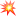 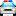 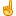 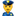 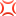 Начальник ОГИБДД Межмуниципального отдела МВД России «Ленинск-Кузнецкий» подполковник полиции Каличкин А.М.